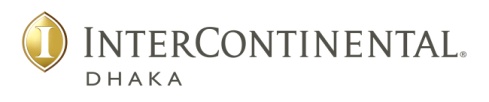 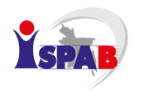 Exclusive Reservation Request Form for ISPAB guests** Rates are inclusive of 12.5% Service Charge and 15% VAT onlyRoom Benefits and Amenities:01 Buffet Breakfast per night per room at The Elements.25% Discount on Food & Non-Alcoholic Beverages25% Discount on Laundry Service10% Discount at the Luxury HARNN Spa. Daily replenished bottle water.In-room tea/coffee making facilities.Usage of Swimming Pool, Health Club, Sauna & Steam.In room internet.Airport Pick & Drop through Shuttle ServiceRoom-1: Adult 1   Child   Room-2: Adult    Child     Room-3: Adult    Child IHG Reward Club Membership Number (if any): _______________________________________Mode of Payment:Self-PaymentCompany / Organizer Specify the Charges: ________________________________________________________________________________** After filling the form, please send to the below mail addresses for reservation confirmationTo: reservation@intercontinental-dhaka.com;      Dewan.sajib@intercontinental-dhaka.comCc: nazmul.haque@intercontinental-dhaka.comCc: info@ispab.org ** For any query regarding accommodation/travelling to venue please contact with Intercontinental through above address after completion of booking. NoFirst NameLast Name12Room TypeNo of RoomsRoom RateRemarksDeluxe King Room (Single Occupancy)US$ 130 NETBuffet Breakfast & InternetDeluxe Twin Room (Double Occupancy)US$ 150 NETBuffet Breakfast for 2 pax & InternetClub IntercontinentalUS$ 220 NETClub InterContinental Lounge BenefitsJunior SuiteUS$ 260 NETClub InterContinental Lounge BenefitsDeluxe SuiteUS$ 450 NETClub InterContinental Lounge BenefitsExecutive SuiteUS$ 580 NETClub InterContinental Lounge BenefitsPresidential SuiteUS$ 840 NETClub InterContinental Lounge BenefitsDateFlight ETA/ETDCheck InCheck OutGuests ContactDetailsCompanyGuests ContactDetailsAddressGuests ContactDetailsContact NumberGuests ContactDetailsE-mail